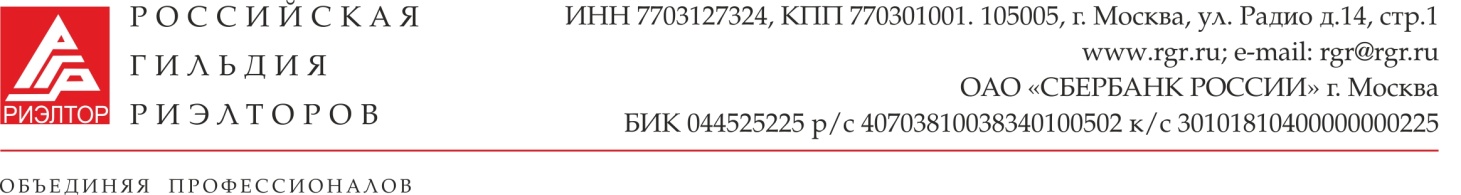 План работы комитета по аналитике на второе полугодие 2017 год – первое полугодие 2018                                                                                                                                                 Руководитель (председатель) комитета      __________Епишина Э.Д.                                             10 августа 2017№ппМероприятиеСодержание мероприятияДатаОтветственныйI.Образовательный проект:Развитие аналитического направления РГР в субъектах РФ посредством совершенст-вования методической и учебной базы подготовки специалистов в сфере анализа рынка недвижимости и инвестиционного консалтинга В  течение годаЕпишина Э.Д.Репин М.А. I.1.Разработка и выпуск учебно-методических комплексов (далее – УМК)а) разработка УМК по курсу «Фундаментальный и технический анализ рынка недвижимости»;б) выпуск УМК по вышеуказанному курсу до конца  2017Епишина Э.Д. Репин М.А.I.2.Организация и проведение курсов а) подготовка  и аттестация ААРН (введение в профессию «аналитик рынка недвижимости»);б) повышение квалификации  специалистов в сфере анализа рынка недвижимости, подготовка их к сертификации на звание  САКРНВ течение года по индиви-дуальным графикам Епишина Э.Д.Стерник Г.М.  Репин М.А.  (с привлечением  аккредитованных НУЦР преподава-телей по направлению «Аналитика»)I.3.Организация работы Комиссии по аттестации аналитиковСертификация САКРН В течение года по мере подачи Заявок  Епишина Э.Д. II.Проект «Сервис по сбору статистики в городах России»- продвижение РГР, как общественного объединения в субъектах РФ;- ознакомление членов РГР, их клиентов и партнеров, СМИ с динамикой показателей и тен-денциями развития рынков недвижимости городов РФ В течение периодаХорьков М.И.I.1.Сбор данных и подготовка аналитических графиков и справок а) подготовка ежемесячных графиков динамики ценовых показателей на вторичном рынке многоквартирного жилья в городах РФ для сайта РГР;б) подготовка ежеквартальных и годовых аналитических справок по динамике первичного и вторичного рынка жилья в городах РФ с комментариями ведущих специалистов локальных рынков для размещения на сайтах РГР и его отделенияхиюль 2017 – июнь 2018август, ноябрь  2017 – февраль, май 2018 Хорьков М.И. Хорьков М.И.Епишина Э.Д.II.2.Совершенствование  работы Сервиса  1) разработка методологии опросов участников рынка и расчета «индекса РГР» (индексов настроений и  ожиданий);2) подготовка ТЗ для автоматизации работ при подготовке аналитических справок  РГР4-й квартал 2017Хорьков М.И.(с привлечением Н.В. Чулочникова по стыковочным темам в рамках оказания услуг АН и УК)Хорьков М.И.III.Исследовательский проект Повышение качества  работ   сертифицированных аналитиков РГР  В течение годаРепин М.А. III.1Совершенствование  методологии  Единого класси-фикатора многоквар-тирных жилых домов нового строительства  (далее - ЕК МНЖД) а) обсуждение и согласование между членами комитета   предложений  по изменению ЕК МНЖД;б) внесение изменений в ЕК МНЖД  и вынесение вопроса на их утверждение в Правление и Национальный Совет РГР  декабрь 2017 – февраль  2018март –июнь     2018отв. Скоробогач А.В., кураторыСтерник Г.М.,Епишина Э.Д.(в обсуждении примут участие все члены комитета + ведущие САКРН в регионах)IV.Публичная деятельность Продвижение и PR аналитического сообщества РГР В течение годаЕпишина Э.Д. Хорьков М.И.IV.1.Организация и проведение общественных мероприятий а) организация и  проведение   межрегиональных  аналитичес-ких конференций, круглых столов по консалтинговой деятельностиб) участие с докладами в региональных и российских общественных мероприятиях, связанных с рынком недвижимости и строительным комплексом     август 2017(конферен-ция МАР, Москва)октябрь 2017                         (в рамках работы Всероссий-ского жилищного конгресса, Санкт-Петербург)март 2018             (в рамках работы XIII Камского Форума, г. Пермь)июнь 2018  (в рамках работы Национального  конгресса РГР)в течение года Стерник Г.М.Стерник Г.М.Епишина Э.Д.Ермолаева Е.А.Епишина Э.Д..Епишина Э.Д.Хорьков М.И. Все члены комитетаIV.2Совершенствование раздела аналитиков в Едином реестре РГР актуализация персональных данных ААРН / САКРН для формирования карточки аналитикасентябрь – ноябрь    2017Епишина Э.Д.Костяева Ю.С. (отдел сертифи-кации РГР)IV.3.Создание  рабочих групп / комитетов по аналитике и консалтингу в отделениях РГР а) проведение встреч с Председателями Советов / Президентами отделений РГР и по вопросу формирования рабочих групп / комитетов по аналитике и консалтингу в отделениях РГР;б) формирование рабочей группы аналитиков при отделении РГР;в) проведение семинаров по организации работ такой группы/комитета в отделениях РГР   в течение года Епишина Э.Д.Ермолаева Е.А. 